Publicado en Madrid el 05/06/2018 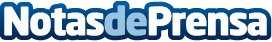 Shakira. Llega el momento, empieza #ElDoradoWorldTourLas primeras imágenes de la gira más esperada. #ElDoradoWorldTour de Shakira aterriza en EuropaDatos de contacto:Alejandra ReventúnGlobally917813987Nota de prensa publicada en: https://www.notasdeprensa.es/shakira-llega-el-momento-empieza Categorias: Internacional Nacional Música Sociedad Madrid Cataluña País Vasco Galicia Entretenimiento http://www.notasdeprensa.es